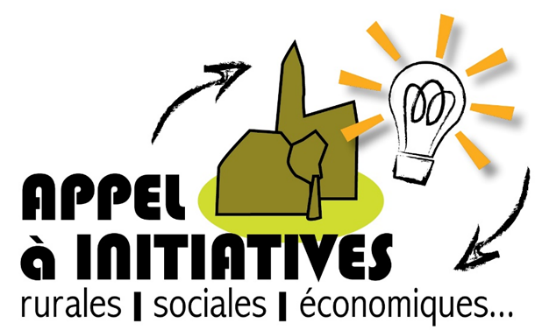 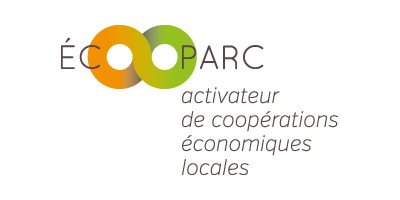 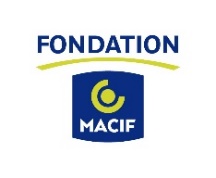 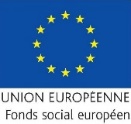 FICHE DE CANDIDATURE Appel à initiatives… rurales, sociales, économiques Moins de déplacements, plus de liens, plus de services !Dossier de candidature à envoyer avant le 25 mars 2020par mail à :   Dominique Rivière –- d.riviere@ecooparc.fr -     Informations : 06 389 22 789Nom de l’initiative :Participants (porteurs du projet) :Descriptif du projet : Quel lieu /territoire est concerné par votre initiative ? Contexte ou enjeux : Le projet ou l’idée qui est à développer : (10 à 20 lignes environ)Impacts attendus du projet par rapport aux critères : (à argumenter) - en quoi le projet ou l’initiative réponse à un besoin que vous avez identifié sur le territoire ?  - en quoi le projet permet-il de diminuer les déplacements motorisés des usagers/habitants/structures de ce territoire ?  - Quel impact social et/ou environnemental votre projet pourrait-il avoir sur le territoire ?- Quelles seraient dans les grandes lignes les ressources financières du projet ? Quels types de dépenses envisagerez-vous (salaires, investissements, achat matériels, gestion courante…) ?- le projet prévoit-il une réintégration des excédents dans l’activité ? OU quelles seraient les modalités prévues d’affectation des bénéfices ?- Le projet prévoit-il une gouvernance collective ? sous quelle forme ?Quels sont les besoins d’accompagnement que vous identifiez (le plus précisément possible) : Fait à :                               Le :                                                      Signature  d’un des demandeursNom prénomSi vous participez au nom d’une structure, laquelle ? Eventuellement : fonction dans le collectifEtes-vous demandeur d’emploi/en reconversion professionnelle (précisez) ? Mail Téléphone